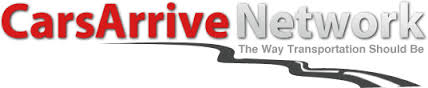 CarsArrive Transaction Fee ChartCustom Transaction FeesFuel Card Purchase				In Network   					$0.00 Out of Network 				$2.00 Monthly Card Fee	(active/used cards only)	$6.00Cash Advance w/Fuel				$0.50Cash Advance only  				$2.00 ATM						$1.50 Voice load						$1.00Plus Checks					$3.00 (per $1,000 increment)Customer ACH					$0.00Return Check Fee					$35.00Western Union					Fee charged by WU (modified fee if driver uses F1 code,See next page for WU pricing chart, no internal processing fee by WEX F1)Processed 9am – 4:30pm CST$30.00 after hours per transaction feeElectroniChek					$3.00; processed 8am – 4:30pm CST$30.00 after hours per transaction feeThird Party Check	          				$3.00; processed 8:30am – 4:30pm CST$30.00 after hours per transaction feeWire Fee(F1 Received)				$15.00; processed 8am – 5pm CST $30.00 after hours per transaction fee(Wires are sent to WEX F1 by SunTrust bank, the cut off time a wire is sent to SunTrust bank depends on fleets bank federal reserve time.  SunTrust processes wires received up to 6pm CST time.)Early Debit Form					$0.00; fleet has to be setup for ACHWEX Fleet One OTR Credit/Collections Department contact information:Phone – 800.359.7587 option 4, option 1Fax – 877.254.3583WEX Fleet One Payment Processing Department contact information:	Email – CashApplications@fleetone.comFax – 877.357.7587Western Union Pricing:To successfully make a WESTERN UNION payment, please follow the instructions below:Visit your closest Western Union Agent location (with over 44,000 locations, one is always nearby.   To find an Agent location:Visit westernunion.comCall 1-800-325-6000, press 2Fill out the BLUE Payments form with:FLEETONE OTR or FLTRTNReference your six digit account numberPay your  bill with cash or debit card only.Receive a 10-digit MTCN tracking number on your receipt as proof of payment. WEX Fleet One & Bank Holiday ScheduleNew Year's Day (Jan)			Banks & Cash Apps are closed; all payments posted will be in overdraft, wire payments will not be received until next business dayMartin Luther King Day (Jan) 		Cash Apps is open; Banks are closed, wire payments will not bereceived until next business dayPresidents Day (Feb)			Cash Apps is open; Banks are closed, wire payments will not bereceived until next business dayMemorial Day 	(May)			Banks & Cash Apps are closed; all payments posted will be in overdraft, wire payments will not be received until next business dayIndependence Day (Jul)		Banks & Cash Apps are closed; all payments posted will be in overdraft, wire payments will not be received until next business dayLabor Day (Sept)			Banks & Cash Apps are closed; all payments posted will be in overdraft, wire payments will not be received until next business dayColumbus Day (Oct)			Cash Apps is open; Banks are closed, wire payments will not bereceived until next business dayVeterans Day (Nov)			Cash Apps is open; Banks are closed, wire payments will not bereceived until next business dayThanksgiving Day (Nov)		Banks & Cash Apps are closed; all payments posted will be in overdraft, wire payments will not be received until next business dayDay After Thanksgiving (Nov)		Cash Apps is open; Banks are closed, wire payments will not bereceived until next business dayChristmas Day (Dec)			Banks & Cash Apps are closed; all payments posted will be in overdraft, wire payments will not be received until next business day$0 - $50$5.00$50.01 - $250$9.00$250.01 - $500$13.00$500.01 - $1,000$15.00$1,000.01 - $2,000$17.00$2000.01 +$20.00